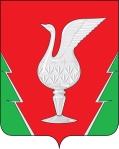 АДМИНИСТРАЦИЯ МУНИЦИПАЛЬНОГО ОБРАЗОВАНИЯ ГУСЬ-ХРУСТАЛЬНЫЙ РАЙОН (МУНИЦИПАЛЬНЫЙ РАЙОН) ВЛАДИМИРСКОЙ ОБЛАСТИУПРАВЛЕНИЕ ОБРАЗОВАНИЯПРИКАЗ04.09.2014            								            № 373-рОб утверждении Положения  о контроле качества оказания платных дополнительных (в том числе образовательных) услуг в муниципальных бюджетных образовательных учреждениях Гусь-Хрустального районаВ соответствии с Федеральным законом от 29.12.2012 № 273-ФЗ «Об образовании в Российской Федерации», постановлением Правительства Российской Федерации от 15.08.2013 № 706 «Об утверждении Правил оказания платных образовательных услуг», в целях упорядочения контроля за оказанием платных дополнительных (в том числе образовательных) услуг в муниципальных бюджетных образовательных учреждениях Гусь-Хрустального района и на основании Положения об управлении образования администрации районаприказываю:1. Утвердить Положение о контроле качества оказания платных дополнительных (в том числе образовательных) услуг в муниципальных бюджетных образовательных учреждениях Гусь-Хрустального района (приложение).2. Рекомендовать МКУ «Центр обеспечения деятельности ОУ района» довести настоящий приказ до сведения руководителей образовательных учреждений района.3. Контроль за исполнением настоящего приказа возложить на директора МКУ «Центр обеспечения деятельности ОУ района».Начальник управления					                         Д.Ю. БорзенкоПоложение о контроле качества оказания платных дополнительных (в том числе образовательных) услуг в муниципальных образовательных учреждениях Гусь-Хрустального районаI. Общие положения.1.1. Настоящее Положение определяет содержание и регулирует деятельность муниципальных бюджетных образовательных учреждений, подведомственных управлению образования администрации Гусь-Хрустального района (далее образовательные учреждения), по контролю качества оказания платных дополнительных (в том числе образовательных) услуг.1.2. Положение разработано в соответствии с:- Федеральным законом от 29.12.2012 № 273-ФЗ «Об образовании в Российской Федерации»;- Гражданским кодексом Российской Федерации;- Законом Российской Федерации от 07.02.1992 № 2300-1 «О защите прав потребителей»;- постановлением Правительства Российской Федерации от 15.08.2013 № 706 «Об утверждении Правил оказания платных образовательных услуг»;- приказом Министерства образования и науки Российской Федерации от 09.12.2013 № 1315 «Об утверждении примерной формы договора об образовании по образовательным программам начального общего, основного общего и среднего общего образования».II. Цель и основные задачи контроля качества оказания платных дополнительных (в том числе образовательных) услуг.2.1. Целью контроля качества оказания платных дополнительных (в том числе образовательных) услуг в образовательных учреждениях является обеспечение права обучающегося на получение платных услуг в соответствии с действующим законодательством и установленными требованиями.2.2. Основными задачами контроля качества оказания платных дополнительных (в том числе образовательных) услуг в образовательных учреждениях являются:- оценка соблюдения требований законодательства Российской Федерации иВладимирской области об образовании, правил оказания платных дополнительных (в том числе образовательных) услуг, иных действующих нормативно-правовых актов в сфере образования;- оценка соблюдения требований локальных нормативных актов образовательных учреждений, регулирующих оказание платных услуг;- оценка соблюдения требований договоров на оказание платных дополнительных (в том числе образовательных) услуг;- оценка соблюдения прав обучающегося при оказании платных услуг;- оценка достоверности информации о качестве оказания платных дополнительных (в том числе образовательных) услуг;- выявление зон неэффективности в процессе оказания платных дополнительных (в том числе образовательных) услуг;- изучение и обеспечение удовлетворенности потребителей платных дополнительных (в том числе образовательных) услуг их качеством.III. Содержание, формы, методы и документация контроля качества оказания платных дополнительных образовательных услуг.3.1. При осуществлении контроля качества платных дополнительных (в том числе образовательных) услуг используются формы, методы, виды, процедуры и документация контроля, принятые в образовательных учреждениях для внутреннего контроля качества образовательной деятельности.3.2. Периодичность контроля качества оказания платных дополнительных (в том числе образовательных) услуг регламентируются планом (или разделом общего плана внутренних контрольных мероприятий), а также принятыми в образовательных учреждениях локальными нормативными актами по проведению внутреннего контроля качества образовательной деятельности.IV. Особенности контроля качества оказания платных дополнительных (в том числе образовательных) услуг в образовательных учреждениях.4.1. При осуществлении контроля качества платных дополнительных (в том числе образовательных) услуг в образовательных учреждениях выделяют следующие особенности проведения контроля:- контроль знаний педагогических работников, оказывающих платные услуги, на предмет знания локальных нормативных актов учреждения, регламентирующих платные услуги и порядок их оказания;- контроль функционирования в образовательных учреждениях системы информирования заказчиков об образовательном учреждении и оказываемых ими платных дополнительных (в том числе образовательных) услугах;- контроль работы по заключаемым договорам о платных дополнительных (в том числе образовательных) услугах на предмет соблюдения образовательным учреждением требований заключенных договоров;- проведение аудита оказания платных дополнительных (в том числе образовательных) услуг;- анализ принятых мер в образовательных учреждениях по случаям возникновения конфликта интересов педагогического работника, оказывающего платные услуги;- анализ количества и структуры спорных и конфликтных случаев, возникших при оказании платных услуг, и рассмотренных на заседаниях комиссии по урегулированию споров между участниками образовательных отношений;- анализ формирования цен на платные дополнительные (в том числе образовательные) услуги и его соответствие порядку, установленному управлением образования администрации Гусь-Хрустального района (далее управление образования);- анализ динамики и структуры доходов, полученных от оказания платных услуг;- контроль порядка расходования средств, полученных от дополнительных платных образовательных услуг.4.2. При проведении контроля качества оказания платных услуг к контрольным мероприятиям привлекаются сотрудники МКУ «Централизованная бухгалтерия управления образования района».V. Лица, ответственные за проведение контроля качества оказания платных дополнительных (в том числе образовательных) услуг.5.1. Ответственным лицом за организацию контроля качества оказания платных дополнительных (в том числе образовательных) услуг является лицо, назначенное приказом руководителя образовательного учреждения. В приказе отражаются обязанности ответственного лица.5.2. Контроль за организацией и качеством выполнения платных дополнительных (в том числе образовательных) услуг, а также правильностью взимания платы с потребителей осуществляет в пределах своей компетенции:- управление образования, как учредитель образовательных учреждений;- государственные органы и организации, на которые данные функции возложены законодательными и иными правовыми актами.5.3. В случае выявления нарушений в работе образовательных учреждений по предоставлению платных услуг, в том числе снижения качества предоставления платных услуг, нанесения ущерба основной деятельности образовательного учреждения, органы, указанные в п.5.2., вправе:- приостановить предоставление платных дополнительных (в том числе образовательных) услуг до решения этого вопроса в судебном порядке;- ходатайствовать перед органом, выдавшим лицензию на право ведения образовательной деятельности, о лишении данного образовательного учреждения лицензии на тот вид деятельности, который осуществляется с нарушением существующих законодательных норм.